Муниципальное бюджетное дошкольное образовательное учреждениеДетский сад №3 «Яблочко» п. ТульскийСценарий утренника, посвященный 8 марта для детей старшего дошкольного возраста«Магазин «ВСЁ ДЛЯ МАМ»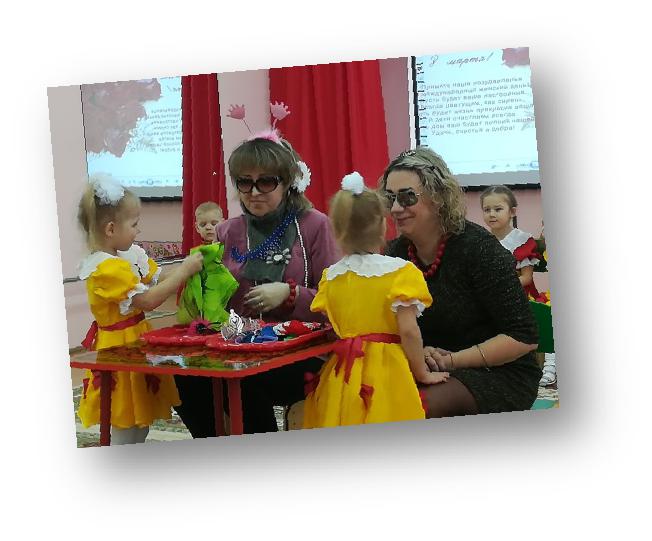 Автор/ составитель: Шубина Н.Ю., музыкальный руководительЦель: создание праздничного настроения у детей и зрителей.Задачи:прививать культуру поведения на массовых праздничных мероприятиях;воспитывать внимательное отношение к маме и бабушке, стремление им помогать;закреплять умение выступать на сцене, чувствовать себя уверенно;развивать музыкальные и творческие способности детей.Формы организации деятельности детей:Сценарий этого праздник многообразен по содержанию стихов. Каждый ребенок сможет себя проявить в чтении стихов: кто-то прочитает стих в начале праздника как поздравление, кто-то прочитает стих будучи в роли продавца. Дети на утреннике танцуют три танца ( танец «Ложкари», парный танец «Ромашка» и шуточный номер «Хула - хуп».На утреннике предусмотрено три хоровые песни (две из них посвящены мамочке, а одна – бабушке). Все детки задействованы в утреннике на протяжении всего времени.Ход мероприятия:Выходит Ведущая.Ведущая: Добрый день дорогие женщины: мамы, бабушки, сотрудники детского сада. В эти немного морозные, но уже весенние деньки мы пригласили вас, чтобы поздравить с наступающим праздником 8 Марта!Вот опять наступила весна, Снова праздник она принесла. Праздник радостный, светлый и нежный Праздник всех дорогих наших женщин!Чтоб сегодня вы все улыбались –Ваши дети для вас постарались.Поздравления наши примите,Выступленье наше посмотрите!зал под музыку «Нынче праздник бабушек и мам» входят дети.1 ребёнок. Нашим мамам! Нашим мамам! Ласковым, любимым самым!бабулям-хлопотуньям, и сестренкам-хохотуньям Мы желаем счастья, смеха, и здоровья, и успеха.2 ребёнок. Пусть погожий день весенний превратится в день везенья, День подарков, день цветов, самых добрых, нежных слов, Чисто вымытых тарелок и других таких проделок.3 ребёнок. Даже праздничный пирог я испечь бы маме смог. Все дети. Что-о-о?3 ребёнок. Ой!.. Даже праздничный пирог я для мамы съесть бы смог!Честно, честно, без обмана! Всё на радость милой маме!4 ребёнок. С международным женским днем спешим мы вас поздравить! Ах, да! Забыли поцелуй «Воздушный» вам отправить! («воздушный»поцелуй)5 ребёнок. Хотим «спасибо» Вам сказать За ласку и терпеньеэтой песенкой поднять До неба настроенье!Песня «Встречайте праздник весело»6 ребёнок. Не бывает, чтобы мамам делать было нечего. Потому – то наши мамы заняты до вечера.Вместе с бабушкой они всё убрать везде должны, Приготовить, постирать. Некогда им поиграть!ребёнку, всем известно, с мамой поиграть полезно! 7 ребёнок. Надо, без сомнения, исправить положение!Дети собираются в кучку и разбегаются на свои места.7 ребёнок. Все решили, как один: Все дети: Нужен мамам магазин.7 ребёнок. Да такой, чтоб наши мамы, улыбнулись вместе с нами! Магазин наш открываем, все товары выставляем!Здесь будут рады вам, в магазине «Всё для мам»!Дети садятся на стульчики.Под музыку выходит ребёнок-продавец из отдела посуды с хохломскими ложками.8 ребёнок: Чтоб на кухне всё сверкало, не дымило, не сгорало,наш отдел вы загляните, и посуду здесь купите!Посуду уникальную, посуду музыкальную! Расписные наши ложки, веселее , чем гармошки, Как начнём на них играть, так и хочется плясать!Танец мальчиков «Ложкари» КукаренаВыходит следующий продавец-ребёнок с книгой в руках:ребёнок. Подходите, подходите, книжки разбирайте,Бабушек своих любимых стихами поздравляйте!Ведущий: Мы очень любим, читать книги, но в такой чудесный день наши дети почитают стихи, которые они выучили наизусть.10 ребенок: Подарю я солнышкоБабушке своей,Чтоб в глазах грустиночекНе было у ней.Засветилась радостьюЭтим ясным днемКаждая морщиночкаНа лице родном.цветочек аленький Также подарю И скажу ей: «Бабушка,тебя люблю!»11 ребенок: Помогаю бабушке. Я уже большой. Улыбнулась бабушка – и стала молодой. – Молодая бабушка! – люди говорят. Я за нашу бабушку очень-очень рад. Будем нашим бабушкам помогать с тобой! Улыбайся, бабушка, всегда будь молодой!12 ребёнок. Мы с моею бабушкой старые друзья.До чего ж хорошая бабушка моя.праздником весёлым, с праздником Весны Всех на свете бабушек поздравляем мы.Под музыку выходит ребёнок-продавец из отдела «Мелодия»ребёнок: В магазин «Мелодия», спешите, Диски для себя приобретите!Одну из лучших фонограмм Мы сейчас представим вам!Песня «Бабушка» Любэ «Ягодка»; «Наша бабушка» «Звёздочка» Ведущая: А сейчас в магазине объявляется перерыв.ИгрыВыходят следующий продавец спортивных товаров – ребёнок с обручем. 14 ребёнок: Если мама вдруг захочет очень сильно похудеть –Мы ей скажем очень дружно: Мало только захотеть! Надо, мамочка, стараться – надо спортом заниматься.нам в отдел вы загляните, здесь для спорта всё купите! А мы же поспешим для вас показать свой мастер-класс!Шуточный танец «Хула - хуп» исполняет подгруппа детей Выходит следующий продавец-ребёнок из отдела сувениров: 15 ребенок: Покорил весь Божий мирСамый русский сувенир.в полметра, и с ладошку, Куклы яркие – Матрёшки.Песня - танец «Русские Матрёшки»Выходит следующий продавец-ребёнок с букетом цветов из цветочного отдела:16 ребенок: В цветочном отделе букетов не счесть!Здесь букеты есть белые, красные есть.Есть в букетах здесь розы бордовые,Колокольчики есть здесь лиловые.Под музыку ветра легко и свободно,вдохнув после долгого сна,Цветы пробудились и кружатся в танце,с ними танцует весна!Танец «Ромашка» парный Раздаётся звонок (аудиозапись)Ведущий: Вот звенит уже звонок, значит, вечер не далёк. Магазин наш закрывается, с покупателем прощается Поработали на славу наши продавцы.Надо похвалить их. Мы хором скажем… Родители: МОЛОДЦЫ!Дети встают полукругом возле своих стульчиков.17 ребенок: Сегодня лучший день на свете, Улыбки кажутся добрей, Теплейярче солнце светит, И настроенье веселей!18 ребенок: От души желаем счастья, Много-много долгих лет, Ну, а главное– здоровья, Чего дороже в жизни нет!Ведущая: Дорогие мамочки и бабушки сейчас мы приглашаем вас в группу для вручения подарков!Дети под музыку парами уходят в группу.